Vishwanatham 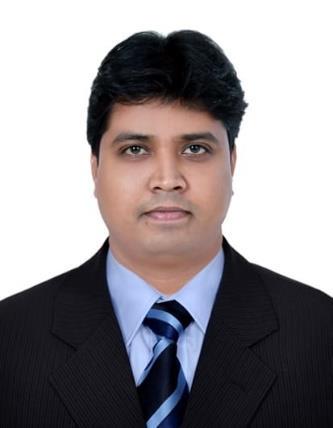 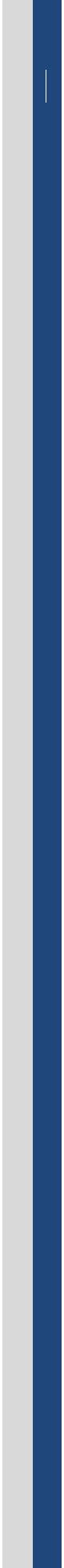 MBA, CHRM, PMP – U.K.HR Business Partner -HR Talent ManagerVishwanatham-392497@2freemail.com Visa Status – WORK VISA –DUBAI, UAECareer PrécisA dynamic CERTIFIED Human Resource Manager (CHRM) with over 12 years of progressive experience in turnaround and rapid change environments, Process Transitions, Business Development Arena sustaining Client / Management Relationship. Creating impact as HR Business Partner with proven ability to function as a Strategic HR Business Partner leading and managing the HR portfolio in Business environment.A result driven, solution-oriented HR practitioner with a proven track record in successfully navigating the Business environment and delivering high impact, value added HR initiatives. Self-motivated with the ability to excel in a fast-paced environment, communicate effectively at all levels, manage competing priorities and adapt readily to new challenges.Handled as HR Talent Manager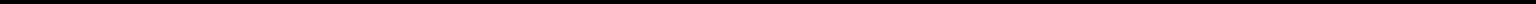 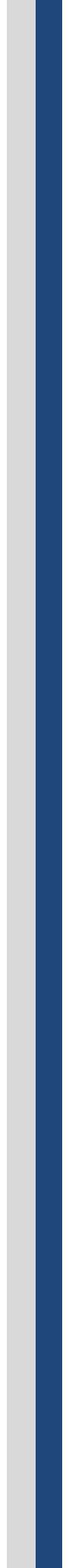 Key ResponsibilitiesOBS Group:   (July’ 18– Till date): Dubai, UAECurrently working with OBS Group LLC as Business Analyst.Cognizant Solutions India Pvt. Ltd: Role – HR Business Partner - HR Talent Manager (Feb’ 12 – Feb’ 18): Tenure – 6 yearsHandling a team of 3200+ associates covering Technology, BFS, Banking & Lending, Life Sciences andInsurance, Healthcare verticalsSuccessfully handled a rebadging of 500 plus associates for Google project from Technology verticalManaged 3 different locations remotely & 6 different locations of Cognizant office locationsReduced attrition to an extent of 9% covering all the verticals under the spanNominated for Business Catalyst excellence award from FACEBOOK- Client for the 3rd quarter of 2017Dealing with Job Abandonment, Resignation cases, Retention discussions and Exit formalities in coordination with Separation teamFacilitating HR Policy Orientation Sessions (Induction)Handling Internal Job Postings by coordinating with Global Work Force management teamHandling Performance Improvement Plan (PIP), Administration of Grievance Handling by conducting skip level meetings, addressing the queries, making note of action items and ensuring that action is initiated and followed till closurePreparation of Dashboards, Analysis of data/results/observations of Skip Level, Team Huddles and One to One MeetingsProviding a patient hearing to employees and making sure that relevant ideas and suggestions from all levels are implemented without much delayEnsure the timely and unbiased execution of the Rewards & Recognition programsInteracting with Internal Customers/ External Customers(Clients)/ Leadership teamInitiate and conduct timely investigations, prepare documentation and make recommendations for retention measures to control attrition, employee engagement & benefits, compensation and discipline issuesFacilitate leadership connects in timely fashion to make sure the employees are motivated and driven towards work dailyWorking on EWS (Early Warning System) along with Operations and Identifying effective ways to retain employeesWorked with various internal stakeholder for cases pertaining to POSH (Prevention of Sexual Harassment), Data leakage, Misconduct and drive them to closureConducting regular surveys and dip-sticks Identification and implementation of employee friendly policies Performance Management- Compilation of PMS output in identifying developmental areas & career plansEffective co-ordination with other departments (Separation / Finance etc.) to help resolve employee queriesHandling Performance Management through Annual AppraisalCoordinating Fun at work on weekly basisSupporting Corporate Social Responsible activities Meet with department heads to identify weak performers and coordinate with training team to check for training solutions.Liaise with HODs to plan for periodic training needs to be covered throughout the employee journey.Offer help and consultations to employees struggling with performance and analyze the big rock to suggest training solutions if applicable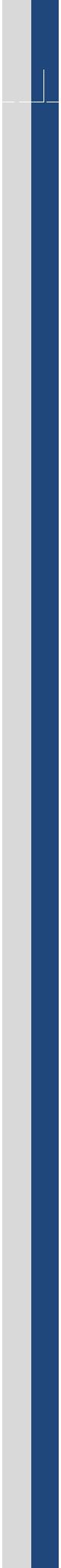 India Infoline (P) Limited:Role - Team Manager (Jun’ 08 – Feb’ 12):Formulate strategic decisions regarding branch development which entails recruitment, capacity utilization, product diversification as per organizational guidelines.Formulate cost structure associated with budget projections and risk analysis ensuring a seamless operational process.Solely monitored the process performance involving activation, administration, customer service by enhancing the processes as per organizational systems and procedures.Formulated and implemented MIS procedures and various formats for an effective reporting process ensuring data accuracy.Organized personality development classes in the branch with the main objective of motivating and gaining knowledge for enhancing productivity.Accountable for executing operations as per organizational standards ensuring efficiency in the functioning process of the branch.ICICI Securities Ltd:Role - Senior Relationship Manager, Grade Title: Assistant Manager (Jan’ 07 – May’ 08)Accountable for preparing MIS, Performance Metrics, Status review, Projections and Forecasts for formulating future course of actions as such to emerge the business venture.Involved in Performance Evaluation & Accreditation of Team Members for fostering their performance to achieve goals set by the organization within stipulated time frame.Organize Business meeting with senior managers.Involved in training, development & presentations to team members, corporate staff and potential customers.CIPLA Ltd:Role - Territory Manager (Jun’ 05 – Jan’ 07)Acting as a panel member for Product management team and head office to address the current issues improve the existing promotion systemCoordinating with Product Managers at head office, developing strategies to improve the ease of marketing teamBe responsible for making presentations about drugs to Doctors explaining the benefitsResponsible for expanding the Doctor base prescribing medicines of the companyTo be responsible for expanding the distribution channel and expand outlet presence in unrepresented areasResponsible for preparation of MIS & field reports of executivesEducation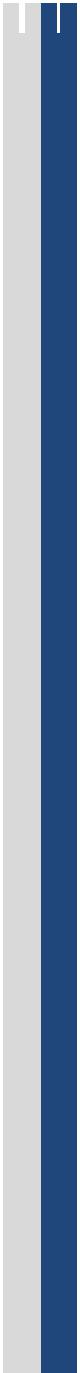 CertificationsCertified Human Resource Manager – Certification from CPD- United KingdomCertified PRINCE2 Professional –Project Management - United KingdomCertified in Interview Skills Workshop from CognizantAreas of Expertise   HR Talent Management & Engagement   HR Talent Management & Engagement   HR Policy, Process & Systems Design   Employee Relations & Retention   Employee Relations & Retention   Employee Relations & Grievance Redressal   Employment Law & Compliances   Employment Law & Compliances   Global & cross-cultural AwarenessPerformance Management   Staff Coaching & MentoringLearning & Development   Change ManagementCorporate Communication   Workforce Planning & Development   Employee Relations & Diversity   Employee Relations & Diversity   Employee Induction, Joining & SeparationClientsSpan CoveredVerticalsFace Book, Google, AppleFace Book, Google, AppleFace Book, Google, Apple3200TechnologyTechnologyCredit Suisse, UBS, Grosvenor CapitalCredit Suisse, UBS, Grosvenor CapitalCredit Suisse, UBS, Grosvenor Capital430BFSBFSHartfordHartfordHartford270InsuranceInsuranceNovartisNovartisNovartis40Life SciencesLife SciencesModernizing Medicine, Nation StarModernizing Medicine, Nation StarModernizing Medicine, Nation Star130HealthcareHealthcare✓Master of Business AdministrationDistinction2004✓Master of Business AdministrationDistinction2004✓Master of Business AdministrationDistinction2004Vishwa Vishwani Institute of Systems and ManagementVishwa Vishwani Institute of Systems and Management✓Bachelor of CommerceFirst Division2002✓Bachelor of CommerceFirst Division2002✓Bachelor of CommerceFirst Division2002Osmania UniversityOsmania UniversityOsmania University✓Higher Secondary SchoolFirst Division1999Board of Intermediate Education A.P.Personal InformationDate of Birth28 Oct 1981Marital StatusMarriedLanguages KnownEnglish, Hindi, TeluguNationalityIndianVisa StampingsUSA- H3 visa & Singapore Employment Pass from CognizantCountries VisitedSingapore, Malaysia, Thailand and Philippines, Dubai-UAEVisa StatusWork Visa, Dubai - UAE